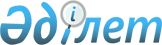 Қазақстан Республикасы Премьер-Министрінің 2008 жылғы 17 маусымдағы N 165-ө өкіміне өзгерістер енгізу туралыҚазақстан Республикасы Премьер-Министрінің 2008 жылғы 15 тамыздағы N 212-ө Өкімі



      "Қазақстан Республикасы Экономика және бюджеттік жоспарлау министрі Б.Т. Сұлтановты Будапешт (Венгрия Республикасы) және Берлин (Германия Федеративтік Республикасы) қалаларына іссапарға жіберу туралы" Қазақстан Республикасы Премьер-Министрінің 2008 жылғы 17 маусымдағы N 165-ө 
 өкіміне 
 мынадай өзгерістер енгізілсін:




      1-тармақтағы "2008 жылғы 19 - 25 маусым кезеңіне" деген сөздер "2008 жылғы 20 - 25 маусым кезеңіне" деген сөздермен ауыстырылсын;




      2-тармақтағы "Астана - Майндағы Франкфурт - Будапешт - Берлин - Майндағы Франкфурт - Астана бағыты бойынша" деген сөздер "Алматы - Майндағы Франкфурт - Будапешт - Берлин - Майндағы Франкфурт - Астана бағыты бойынша" деген сөздермен ауыстырылсын.


      


Премьер-Министр                                    К. Мәсімов


					© 2012. Қазақстан Республикасы Әділет министрлігінің «Қазақстан Республикасының Заңнама және құқықтық ақпарат институты» ШЖҚ РМК
				